  ANNUAL OPERATIONAL PLAN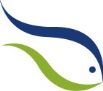 2013-2014rewordContentsForeword	3Our planning and reporting framework	4Intended actions in 2013-2014	5Budgeting and reporting framework	11Management Plans we intend to determine or otherwise institute during 2013-2014	13Measuring success	13Financial resources	15Our people	15Acronyms	17ForewordThis Annual Operational Plan sets out the actions we intend to take in 2013-14 to give effect to or further the Australian Fisheries Management Authority’s main goals as outlined in AFMA’s Corporate Plan 2013-2018.These actions include:Implementing fisheries management in pursuit of sustainable and profitable fisheriessimplifying regulation managing ecological and compliance risks continually improving engagement of industry, other stakeholders and the community in the responsible management of fisheries resourcesThe plan communicates how the AFMA Commission and the agency intend to pursue our objectives in 2013-2014.AFMA’s focus in 2013-2014 continues to be the delivery of fisheries management to ensure sustainable and profitable fisheries that produce Australian seafood now and into the future.The Hon Michael Egan FAICD	Dr James FindlayChairman	Chief Executive OfficerOur planning and reporting frameworkThe AFMA Corporate Plan 2013-2018 sets out the main goals and strategies AFMA has adopted for the next five years in pursuit of the objectives of AFMA’s governing legislation. This Annual Operational Plan sets out: actions AFMA intends to take in 2013-2014 to give effect to, or further, the goals set out in the corporate plan management plans AFMA intends to determine or otherwise implement performance indicators against which our performance can be assessed.It complements and expands on AFMA’s chapter in the 2013-14 Agriculture, Fisheries and Forestry Portfolio Budget Statements, which sets out AFMA’s program objectives, program deliverables and services and key performance indicators.Together these three documents are the basis for reporting our performance each year in our annual report to Parliament and the community.AFMA’s internal performance planning and reporting structure is directed towards achievement of AFMA’s goals through the delivery of actions and services in this Annual Operational Plan.Intended actions in 2013-2014Budgeting and reporting frameworkAFMA has responsibility for one outcome and one program. This reporting framework is consistent with program based reporting.Outcome 1Ecologically sustainable and economically efficient Commonwealth fisheries, through understanding and monitoring Australia’s marine living resources and regulating and monitoring commercial fishing, including domestic licensing and deterrence of illegal foreign fishing.Program 1.1 Australian Fisheries Management Authority Program objectiveTo sustainably manage Commonwealth fisheries and deter illegal fishing.In addition to the intended actions in 2013-2014 to further our planned goals set out in the table above, AFMA provides ongoing program deliverables and services as set out below.Program Deliverables AFMA aims to improve the long term sustainable catch of target species through: regularly assessing the status of target species: applying Commonwealth Harvest Strategy Policy which defines targets for pursuing precautionary and economically efficient catch levels.AFMA pursues ecological sustainability by:applying the Commonwealth Bycatch Policy which seeks to reduce or minimise interactions with non-target species conducting risk based compliance programs to deter illegal fishing in AFMA managed fisheriesconducting ecological risk assessments and putting in place management responses for species considered at risk from fishing activitysupporting the fishing industry to meet the requirements of the Environment Protection and Biodiversity Conservation Act 1999.AFMA seeks to maximise the net economic returns to the Australian community from Commonwealth fisheries by:increasing the number of fisheries and/or species with specific targets for maximum economic yield, where it is cost-effective to do so.AFMA aims to deter and prevent illegal foreign fishing in the Australian Fishing Zone and thereby minimise its impact on Australian fisheries resources by:providing the fisheries focus within the Australian Government Civil Maritime Surveillance and Response Programcarrying out capacity building projects and cooperative enforcement operations to improve the sustainability of fish resources in neighbouring countries.AFMA’s projected deliverables for the coming period are detailed in the following table (Table 1).Table 1. AFMA Deliverables 1	Includes only research projects that AFMA contracts with the research provider. It does not include research projects administered by other agencies in which AFMA co-invests.2	Performance cannot be forecast reliably. Actual results will be included in the AFMA annual report.3	Expressed as a proportion of forfeited vessels brought to AFMA commissioned caretaking and disposal facilities. The actual numbers depend on the number apprehended and brought to the disposal facilities through the Civil Maritime Surveillance and Response Program and cannot be forecast reliably.Management Plans we intend to determine or otherwise institute
during 2013-2014This Annual Operational Plan provides for the amendment of the following fishery management plans:Northern Prawn Fishery Management Plan 1995. The amended management plan will implement revised management arrangements in line with decisions of the AFMA Commission.Measuring successOur success in pursuing our objectives in 2013-2014 and over the life of our 2013-2018 Corporate Plan will be indicated by:Maximising the net economic returns to the Australian community from the management of Australian fisheriesEcological sustainability, including fishing impacts on the marine environment and biodiversityThe Commonwealth Harvest Strategy Policy and associated guidelines provide a framework to maintain key commercial fishery stocks at ecologically sustainable levels and maximise net economic returns through fisheries management and applying a precautionary approach.AFMA Key Performance Indicators are detailed in following Table (Table 2).The indicators are developed based on the latest understanding of the fish stock status, predicted future research and research needs for each fishery.  Maximum Economic Yield (MEY) is a target that utilises the fish stocks at the most efficient harvest point and is a more precautionary target than a maximum sustainable yield (MSY) target. For indicator 1, economically significant stocks, it shows an increase in the number of stock being on target (b) this indicates strong science is supporting management decisions, likewise a reduction in the number of species not on target to meet their reference points (c) is a positive sign for these resources.Table 2. AFMA’s Program Key Performance Indicators1	Please note that not all Commonwealth fish stocks can be managed by MEY, for example, those managed under international regional bodies.2	Where higher and lower value species are caught together, different targets for the lower value species may maximise net economic returns over all.3	In AFMA managed fisheries, not including jointly and internationally managed fisheries.4	Ecological Risk Assessments for Commonwealth managed fisheries and sub-fisheries have been completed covering almost 1200 species. Species considered to be potentially at high risk are the subject of mitigation measures and further assessment. This may mean that projections of numbers of high risk species may vary from year to year.Financial resourcesAFMA is funded by a combination of Government appropriations, industry levies and fee for service.The majority of domestic fisheries management costs are recovered from the domestic fishing industry in accordance with AFMA’s Cost Recovery Impact Statement (CRIS).  AFMA has reviewed its budget for domestic fisheries management and set a target for levies in 2013-14 in line with the size of the industry and cost-effective management to meet AFMA’s legislated responsibilities. Costs relating to foreign fishing compliance are fully funded by Government.  AFMA retains sufficient cash reserves in its Special Account to fully meet its employee and supplier liabilities.AFMA’s budget AFMA has budgeted for total expenditure in 2013-14 of $46.3m comprising $42.24m in Departmental expenditure and $4.075m on Administered activities (for the caretaking and disposal of illegal foreign fishing vessels).  The 2013-14 Budget process has identified the following funding available to AFMA:1	Departmental Appropriation combines ‘Ordinary annual services (Appropriation Bill No. 1)’ and ‘Revenue from independent source (s31)’.2	Expenses not requiring appropriation in the Budget year is made up of depreciation expense and amortisation expense for both Departmental and Administered items.Our peopleDuring 2013-14, AFMA expects average staffing levels to be about 189 full time equivalents in total, with the majority located in the Authority’s central office in Canberra (136 full time equivalents). There are two regional offices in . On Thursday Island in the , four staff are employed on fisheries management and two on foreign compliance functions. AFMA‘s Darwin office has 32 full time equivalents undertaking compliance functions in the field throughout Australia. AFMA employs approximately 24 staff residing around  (15 full time equivalents) to observe at sea fishing operations.The AFMA Commission consists of nine expert and Independent Commissioners who collectively make decisions about domestic fisheries management, including catch levels, fishing methods, the timing of fishing seasons, fishery closures and other fisheries management decisions.In undertaking AFMA's day-to-day business affairs and overall fisheries management, the Chief Executive Officer is assisted by three senior executives, with the following responsibilities:This organisation structure and staffing provides for the delivery of AFMA’s intended actions deliverables and services, and the internal supporting services that contribute to them.AFMA strives to be a flexible, learning organisation. AFMA employs appropriately skilled and motivated staff committed to ongoing improvement in managing the Commonwealth’s fisheries resources and to achieving AFMA’s objectives and goals. AFMA recognises that the performance and commitment of its staff is central to its success as an innovative fisheries management organisation and seeks to provide an environment in which staff can reach their full potential. AFMA’s performance management scheme focuses on providing fair and accurate performance feedback to staff, and remuneration changes are tied to annual performance reviews. AFMA underpins its service, partnerships and accountability to stakeholders by adhering to the principles of public sector governance:AccountabilityTransparency/opennessIntegrityStewardshipLeadershipEfficiencyAcronyms
ABARES	Australian Bureau of Agricultural and Resource Economics and SciencesAFMA		Australian Fisheries Management Authority AFZ		Australian Fishing ZoneANAO		Australian National Audit OfficeAOP		Annual Operational Plan CFA		Commonwealth Fisheries AssociationIMFP		Informally Managed Fishing PermitsITQ		individual transferable quotaIUU		illegal, unreported and unregulatedDRAFT Corporate Plan 2013-2018 Goals and StrategiesDRAFT Corporate Plan 2013-2018 Goals and StrategiesGoalStrategyIntended actions in 2013-2014Complete the implementation of the Australian Government’s policy preference for management by output controls in the form of Individual Transferable QuotaImprove the efficiency of quota management for Commonwealth FisheriesIn line with government policy decide whether Individual Transferable Quota management arrangements should be introduced in the Northern Prawn FisheryImplement a revised quota administration policy for all quota managed fisheriesDetermine the amended Northern Prawn Fishery Management Plan implementing revised management arrangementsConsider fishery amalgamations linked to Fisheries Management Plans (FMPs)Deliver sustainable fisheries, including preventing overfishing and recovering overfished stocks and improving the net economic returns of Commonwealth fisheries Manage all fisheries in-line with the Commonwealth Fisheries Harvest Strategy Policy Commission assessments and targeted research to underpin well informed management decisionsImplement harvest strategies which have targets based on maximum economic yield or the best available proxySet total allowable catch or total allowable effort at levels that will achieve targets and prevent overfishingImplement stock rebuilding strategies for species assessed as being below agreed limit reference pointsProvide support for management of regional and international fisheriesImplement new Harvest Strategy Policy within available resources and priorities.Prevent unacceptable impacts of Commonwealth fisheries on marine ecosystems and organismsAssess risks and apply management measures under AFMA’s Ecological Risk Management Framework Further development of ecological risk assessment and risk management framework including habitats and communities.Progress implementation of ecological risk management responsesDetermine the appropriateness of introducing output controls for bycatch and Threatened, Endangered and Protected (TEP) speciesContinue to educate fishing concession holders to encourage responsible fishing practices and raise awareness of reporting obligations.Manage all fisheries in line with the Commonwealth Policy on Bycatch (Bycatch Policy).Implement new Bycatch Policy within available resources and priorities.Implement management arrangements and framework that are both cost effective and encourage complianceWhere feasible make fisheries management arrangements more uniform, understandable and enforceable Continue to reform fishery management rules to reduce complexity, minimise cost burdens and support a vibrant and efficient industryEngage in international meetings to ensure agreed outcomes can be implemented by AustraliaEffectively deter illegal fishing in Commonwealth fisheries and the Australian Fishing ZoneConduct and enable compliance programs that target identified risksUndertake compliance activities in accordance with priority areas established through risk assessmentsDevelop a compliance intelligence capacity that is fully effectiveCollaborate with like-minded agencies on deterring illegal, unreported and unregulated (IUU) activity and developing fisheries management arrangements and capacity buildingReview and develop options to amend the Fisheries Management Act structure for the domestic compliance regime, including powers, incentives, offences, and administrative and criminal penaltiesContinuously improve the efficiency and cost-effectiveness of fisheries administrationAdopt business processes and technologies that match the core needs of AFMA and its stakeholdersInvestigate further options to improve the cost effective fisheries management arrangements in  fisheries on behalf of the Protected Zone Joint Authority, including development of management plans Encourage key fishing industry associations to increase the uptake of E-logs, GOFish Continue to improve cost effectiveness of independent monitoring and data collection programsContinue to implement the Fee for Service programContribute to the implementation of the Australian Government’s response to the review of the Environment Protection and Biodiversity Conservation Act 1999Review AFMA programmes in accordance with a schedule agreed by the CFA and AFMAFacilitate co-management in Commonwealth fisheriesFor fisheries under the Fisheries Management Act apply lessons from co-management trials Utilise outcome from the co-management trials to maintain, and expand where appropriate, co-management arrangements with industry groupsContinually improve consultative processesEnhance industry and other stakeholder roles in the management of commercial fisheries and improve public accountability.Stakeholder and broader community engagement through various mediaFormal engagement with recreational industry and environmental non-government organisationsEstablish scientific review processes for all AFMA commissioned researchDevelop and implement  research standardsProgram Deliverables 2012–132013–142014–152015–162016–17RevisedBudgetForwardForwardForwardDeliverables budgetyear 1year 2year 3Completed research projects including Torres Strait Fisheries.1Minimum of 10Minimum of 10Minimum of 10Minimum of 10Minimum of 10Complete fishery independent surveys.1010101010Number of fisheries regulated under plans of management, including Torres Strait Fisheries.1212131313Number of harvest strategies applied to regulated fisheries.1111111111Complete licensing transactionsa) manual        1,269            400            200            200            200 b) automated        3,946         2,500         2,700         2,700         2,700 Amount of levies collected. Greater than 99% of levies collected.Greater than 99% of levies collected.Greater than 99% of levies collected.Greater than 99% of levies collected.Greater than 99% of levies collected.Prosecute illegal foreign fishers. Note2Note2Note2Note2Note2Dispose of illegal foreign fishing vessels. Note2Note2Note2Note2Note2Capacity building programs in regional countries44444Evidence of suspected Illegal foreign fishing vessels forwarded to regional organisation and/or country100% of Cases100% of Cases100% of Cases100% of Cases100% of CasesAdministered: Illegal foreign fishing vessel caretaking and disposalForfeited vessels disposed of.3100%100%100%100%100%Review annual domestic compliance risk assessment.100%100%100%100%100%Program Key Performance IndicatorsProgram Key Performance Indicators2012–132013–142014–152015–162016–17Key PerformanceRevisedBudgetForwardForwardForwardIndicatorsbudgetyear 1year 2year 3For economically significant stocks:1a)   Maximise the number of key2119192020commercial stocks with harvest strategy targets based on maximum economic yield or the best available proxy.22020b)   Improve the number of stocks1213131617in (a) assessed as being on target.c)   For those stocks in (a)66643that are assessed as not on target, improve the number that are heading towards their target reference point.Minimise the number of fish stocks subject to overfishing.300000Minimise the number of species assessed as remaining at high risk after mitigation.49069666463Maximise the disposal of apprehended foreign illegal, unregulated and unreported (IUU) vessels and suspected illegal entry vessels (SIEVs).100%100%100%100%100%% of treatments targets for all priority domestic compliance risks met.90%90%90%90%90%2012–132013–142014–152015–162016–17EstimatedEstimatedForwardForwardForwardactualexpensesestimateestimateestimateexpenses$'000$'000$'000$'000$'000Administered expensesOrdinary annual services (Appropriation Bill No. 1)Ordinary annual services (Appropriation Bill No. 1)           4,070            4,075          5,308          5,414          5,403 Departmental expensesDepartmental appropriation 1         24,999          26,185       24,165        24,377        24,703 Special accounts         13,821          14,236        14,663        15,103        15,556 Expenses not requiring appropriation in the budget year 2Expenses not requiring appropriation in the budget year 2           1,776            1,776          1,861          1,861          1,861 Total for Program 1.1         44,666          46,272        45,979        46,734        47,513 